                          Открытый урок по родной литературе в 11 классе на тему:                                                            А. Жачаев «Ана юрек»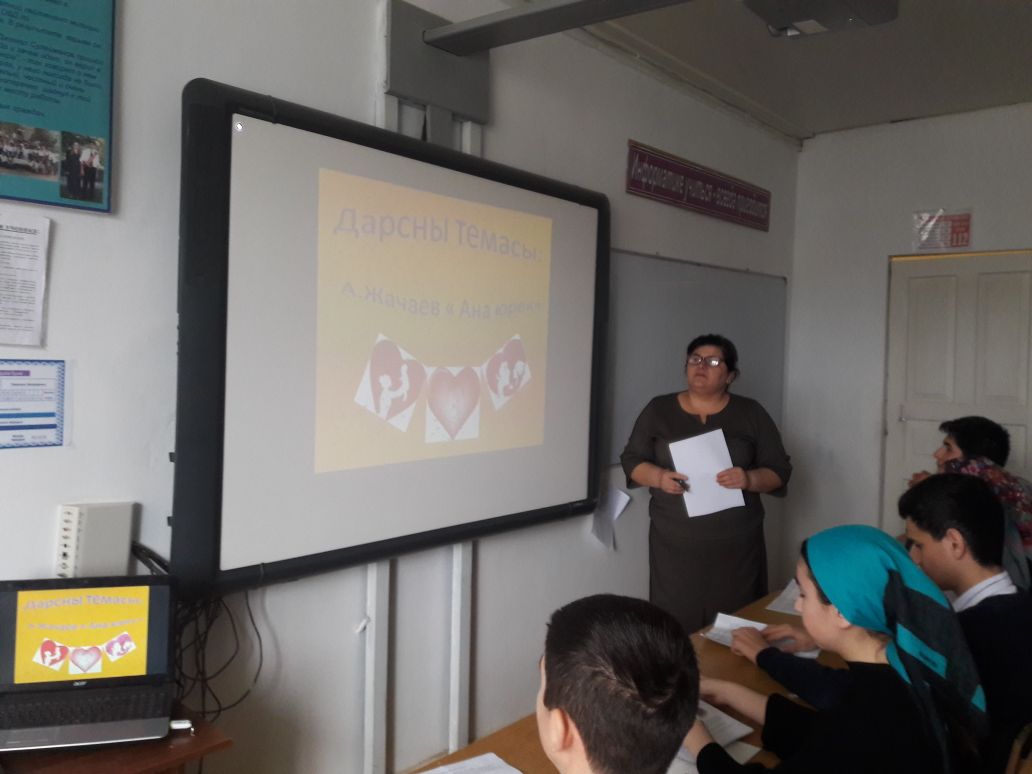 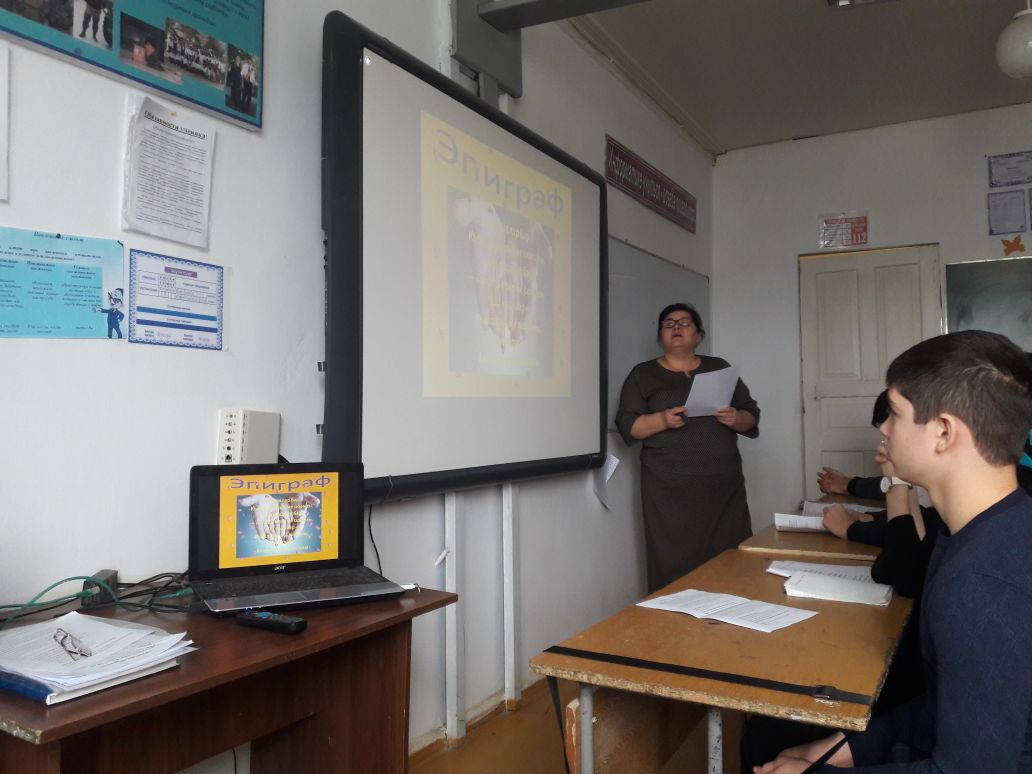 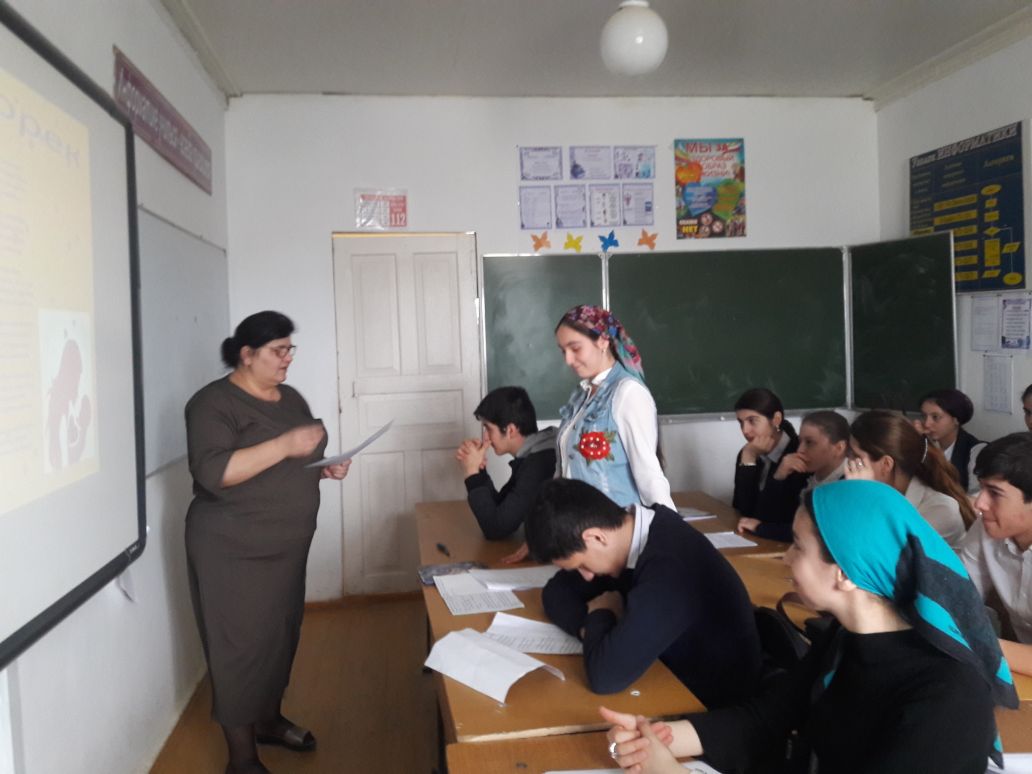                                                                18.02.2018г.